FOR IMMEDIATE RELEASE
July 25, 2022
CONTACT: Dorothée BassermannTel: +49 8102 8061-63Email: dorothee.bassermann@asam.net
www.asam.netPress ReleaseASAM welcomes its 400th member!ASAM is delighted to welcome LibroDuct GmbH & Co KG as its 400th member. LibroDuct is a provider of innovative solutions for charging electric buses via trolley poles to compensate for the partial availability of overhead lines. With LibroDuct, ASAM has 400 member companies who develop and apply ASAM standards. This is another outstanding milestone in ASAM’s success story and an impressive testimonial to the importance of ASAM standards. 
Hoehenkirchen, Germany – July 25, 2022 – ASAM is pleased to announce its newest member: LibroDuct GmbH & Co KG, a provider of innovative charging solutions for electric buses and trolleybuses. LibroDuct develops systems that enable conventional battery buses to recharge automatically and efficiently en route, and trolleybuses to reliably navigate line segments where overhead contact wires are partially not available. With its innovative systems, LibroDuct makes a significant contribution to the effectiveness of electric buses, while reducing the burden posed to the environment and achieving substantial infrastructure savings in the process.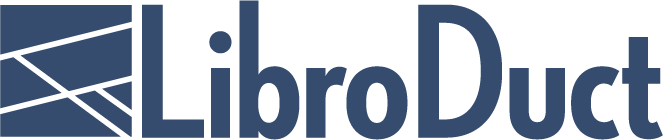 LibroDuct is one of the many companies that have recently joined ASAM’s ranks. ASAM’s membership includes automotive OEMs, suppliers, tool vendors, engineering service providers, and research institutes spanning the globe. These members ensure that ideas with market relevance are turned into industry standards used throughout the world. The strong member growth is partially due to the new domain Simulation which has been complementing the ASAM portfolio since 2018. This domain is of high relevance for automotive development and includes the ASAM OpenX® standards for the validation of automated and autonomous driving functions.Dr. Klaus Estenfeld, ASAM Executive Advisor: “We are very proud to have LibroDuct on board — an innovative company that promotes sustainable, green mobility. Once again, this is proof that ASAM standardization is significant for the automotive industry as a whole.”Dr. Jan Messerschmidt, founder and Managing Director of LibroDuct confirms: “We collaborate internationally with companies, research institutes and government agencies alike. I am convinced that ASAM’s standards will be a key asset in our cooperative approach. Since standards are crucial for our business, I am pleased to be part of an active association in which we can also initiate new standardization strategies as needed.”About ASAM e.V. ASAM e.V. (Association for Standardization of Automation and Measuring Systems) actively promotes standardization in the automotive industry. Together with its 400 member organizations worldwide, the association develops automotive electronic engineering standards that define interfaces and data models for tools used for the development and testing of electronic control units (ECUs) and for the validation of the entire vehicle. ASAM is the legal representative of more than 37 standards that are applied in the automotive industry throughout the world. (www.asam.net) 
About LibroDuctLibroDuct GmbH & Co. KG, based in Saarbrücken, Germany, was founded in 2018 by turning the hitherto LibroDuct project into a company. Having its roots in software development, LibroDuct sees itself as a technology company.The basis of the LibroDuct system was originally developed by the German software house DIaLOGIKa GmbH in cooperation with Swiss-based Kummler+Matter AG, to which both companies contributed their specific know-how. Kummler+Matter is a market leader for overhead lines and the manufacture of trolleybus components. DIaLOGIKa, with whom LibroDuct shares manpower and other resources, can look back on more than 40 years’ experience in the development of sophisticated, future-proof solutions.